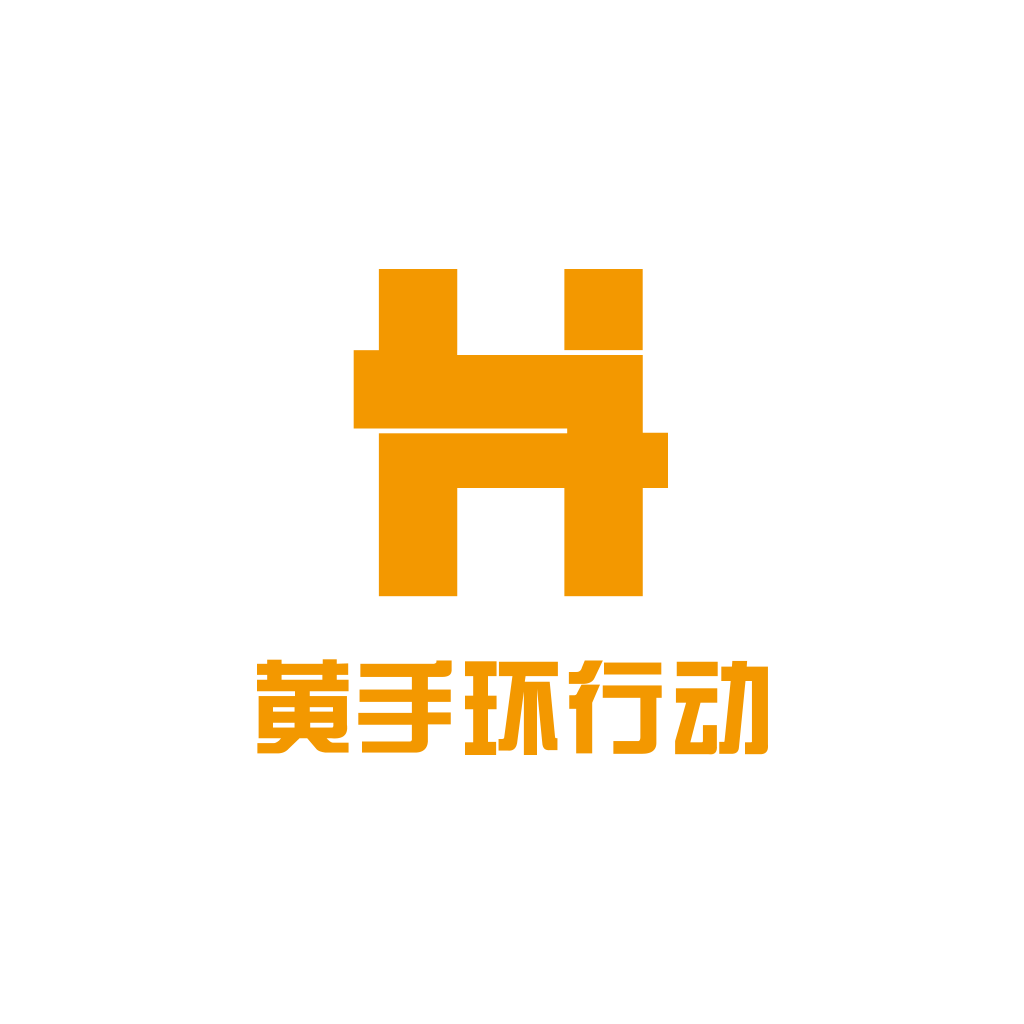 中国人口福利基金会“黄手环行动”项目申报书         制表单位：中国人口福利基金会         填报单位：         填报时间：第一部分 基本情况第二部分 项目方案及预算一、项目背景二、服务对象三、项目计划与目标（综述预计在什么时间段开展几场什么类型的活动，详细信息填写表格）专业医护人员能力提升活动计划表四、活动日程安排五、当地资源调动情况（如领导重视、组织动员、媒体宣传、专家协调及其他相关资源的调动整合）    六、项目预算第三部分 注意事项1.申报单位需按计划做好活动的组织工作。2.决算中涉及媒体费用的，需填写媒体领款签字表（附件5-4），并在提供对应媒体报道链接或报纸，原则上每个媒体每人不超过400元。3.决算中涉及志愿者补贴的，需提供志愿者领款签字表（附件5-5），原则上每场活动领取志愿者补贴的人数不超过10人，每人补贴不超过50元。4.决算中涉及专家补贴的，需提供专家领款签字表（附件5-6），原则上每位专家不超过1000元。5.科普培训/专业培训活动需组织参训人员填写科普培训活动签到表，并提供培训老师简介、培训课件。6.活动需留存照片，并撰写活动新闻信息。7.场租、宣传资料制作等活动费用支出，需申报单位保留好相应发票，以备延伸审计核查。8.上述资料在结项时，连同结项报告书一并报中国人口福利基金会审核。申报单位 （请填写机构名称）项目联系人联系电话通讯地址项目内容项目地点项目时间项目预算开户名称收款帐号开户行出具发票类型如：公益事业捐赠票据，非税收入票据，增值税普通发票、其他（需注明具体发票类型）序号时间地点培训内容（主题）培训对象预计参训人数志愿者人数备注序号支出科目金额（元）说明123456合计合计